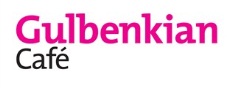 Enjoy a full selection of beverages, sandwiches, paninis, cakes and snacks during these opening times…Chefs cooking our breakfast menu…Chefs cooking our lunch/dinner menu…Tues18am-7.30pm8am – 10.30am12pm-7pmWed28am-9.30pm8am – 10.30am12pm-8pmThurs38am-10.00pm8am – 10.30am12pm-8pmFri48am-10.00pm8am – 10.30am12pm-8pmSat58am-9pm12pm -8pmSun612pm-10pm     12pm -8pmEnjoy a full selection of beverages, sandwiches, paninis, cakes and snacks during these opening times…Enjoy a full selection of beverages, sandwiches, paninis, cakes and snacks during these opening times…Enjoy a full selection of beverages, sandwiches, paninis, cakes and snacks during these opening times…Chefs cooking our breakfast menu…Chefs cooking our lunch/dinner menu…Mon78am-8.00pm8am – 10.30am12pm-8pmTues88am-8.00pm8am – 10.30am12pm-8pmWed98am-10pm8am – 10.30am12pm-8pmThurs108am-10pm8am – 10.30am12pm-8pmFri  118am-10pm8am – 10.30am12pm-8pmSat1212pm-10pm8am – 10.30am12pm -8pmSun1312pm-10pm8am – 10.30am12pm -8pmEnjoy a full selection of beverages, sandwiches, paninis, cakes and snacks during these opening times…Enjoy a full selection of beverages, sandwiches, paninis, cakes and snacks during these opening times…Enjoy a full selection of beverages, sandwiches, paninis, cakes and snacks during these opening times…Chefs cooking our breakfast menu…Chefs cooking our lunch/dinner menu…Mon148am-7.30pm8am – 10.30am12pm -7pmTues158am-7.30pm8am – 10.30am12pm -7pmWed168am-7.30pm8am – 10.30am12pm -7pmThurs178am-10pm8am – 10.30am12pm -8pmFri188am – 10pm8am – 10.30am12pm -8pmSat198am-9pm8am – 11am12pm -8pmSun2012pm-10pm12pm -8pmEnjoy a full selection of beverages, sandwiches, paninis, cakes and snacks during these opening times…Enjoy a full selection of beverages, sandwiches, paninis, cakes and snacks during these opening times…Enjoy a full selection of beverages, sandwiches, paninis, cakes and snacks during these opening times…Chefs cooking our breakfast menu…Chefs cooking our lunch/dinner menu…Mon218am-10pm8am – 10.30am12pm -8pmTues228am-9pm8am – 10.30am12pm -8pmWed238am-10pm8am – 10.30am12pm -8pmThu248am – 10pm8am – 10.30am12pm -8pmFri258am – 10pm8am – 10.30am12pm -8pmSat269am – 10pm12pm -8pmSun2712pm-10pm12pm -8pmEnjoy a full selection of beverages, sandwiches, paninis, cakes and snacks during these opening times…Enjoy a full selection of beverages, sandwiches, paninis, cakes and snacks during these opening times…Enjoy a full selection of beverages, sandwiches, paninis, cakes and snacks during these opening times…Chefs cooking our breakfast menu…Chefs cooking our lunch/dinner menu…Mon288am-8.30pm8am – 10.30am12pm -8pmTues298am-8.30pm8am – 10.30am12pm -8pmWed308am-10pm8am – 10.30am12pm -8pmThu318am – 10pm8am – 10.30am12pm -8pm